Guide pratique sur la structure d’un scénario pédagogique - checklistFlore Louette – 2023Objectifs : Le but de ce guide est de constituer une base pour documenter les scénarios pédagogiques des formations produites dans le cadre du projet OLE (Open Learning Experience) : ainsi documentés, les scénarios pourront être publiés avec les supports de formation et autres ressources sous forme d’OER, de manière que des formateurs hors OLE ou d’autres établissements puissent s’en emparer et rejouer la formation dans son propre contexte. Le·a formateur·rice remplit les champs indispensables (avec la légende « obligatoire ») pour assurer une cohérence minimale, mais conserve la liberté de remplir ou non les champs « recommandés ». Il est cependant souhaitable de remplir un maximum de ces champs pour favoriser la circulation des ressources produites dans le cadre du projet OLE, car l’utilisation d’un « schéma standard » facilite la recherche, l’évaluation, l’acquisition et la réutilisation des ressources ouvertes. Quant aux champs « facultatifs », ils sont laissés à l’appréciation du formateur·rice et peuvent répondre à un éventuel besoin. Les champs se basent sur des normes et standards internationaux et européens, pour assurer une cohérence et faciliter l’échange, le partage et la réutilisation des ressources tant par les apprenant·e·s que par les formateur·rice·s, au-delà de nos frontières. Une bonne structuration du scénario pédagogique permet aussi d’avoir une meilleure visibilité sur le net. Enfin, il est intéressant de noter que le·a formateur·trice conserve la liberté d’étoffer son scénario pédagogique sur la base offerte par le guide.   Ce guide s’est inspiré du Guide des métadonnées REL : Recommandation du groupe de travail sur les métadonnées de la fabrique REL et de scénarios pédagogiques déjà produits au sein du projet OLE. Il se fonde également sur les résultats d’une séance de co-construction des membres du Louvain Learning Lab de l’Université catholique de Louvain, dans le cadre du projet OLE.  Liste des métadonnées 1. Éléments requis Auteur et email de contact – ObligatoireTitre (et sous-titre) de la formation – ObligatoireDate de la dernière version du scénario pédagogique + numéro de version (V1/V2/…) – Obligatoire Bannière – ObligatoireRésumé en images type « en un clin d’œil ». Exemple :  Modalité (synchrone, présentiel, asynchrone)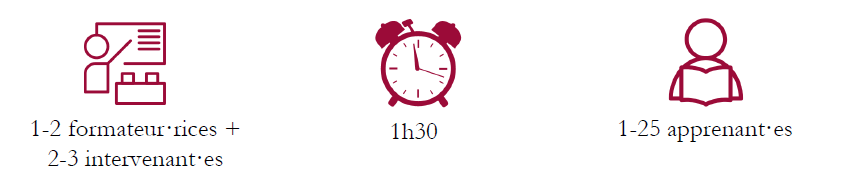 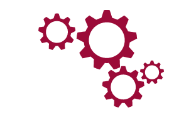 Déroulé pédagogique - Obligatoire Expliquez le déroulé de l’animation, son contenu, sa durée et la façon dont le·a formateur·rice compte s’y prendre (en expliquant la stratégie et les méthodes d’apprentissage, modalités d’évaluation des acquis, si les apprenant·e·s doivent travailler en groupe ou individuellement, etc.). Laissez s’exprimer votre créativité !Informations relatives au(x) support(s) de formation – ObligatoireReprenez ici le type, format et la licence Creative Commons du matériel de formation mis à la disposition des apprenant·e·s et des formateur·rice·s, ainsi que le lien vers le(s) support(s).   Description de la formation (//fiches LLL) - ObligatoireDécrivez la formation en 50 caractères max. Objectifs d’apprentissage - Obligatoire  Qu’est-ce que l’apprenant·e sera capable de faire au terme de la formation ? La formation doit répondre à des besoins clairement identifiés par le·a formateur·trice qui seront repris dans cette rubrique. Licence Creative Commons – Obligatoire N’oubliez pas d’apposer le logo de la licence Creative Commons sur votre support de formation ainsi que sur votre scénario pédagogique.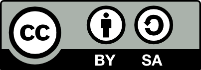 CCBY-SA est recommandée pour le projet OLE.  Lien vers la page de téléchargement des licences : https://creativecommons.org/about/downloads/ 2. Éléments recommandés Public cible – Recommandé À quel public votre ressource s’adresse-t-elle ? Quels sont les caractéristiques du public et ses préacquis ?  Logistique – RecommandéL’animation demande-t-elle une logistique particulière ? Pensez au type de local et à l’équipement, aux outils numériques nécessaires, à la connexion internet, aux logiciels et autres matériels d’animation à prévoir. Évaluation de la formation - RecommandéAvez-vous prévu un questionnaire d’évaluation ? Si oui, intégrez-le au scénario pédagogique et expliquez le cas échéant comment vous exploitez les résultats.  3. Éléments facultatifs Liens – Facultatif Y’a-t-il des informations utiles et extérieures à l’animation ? Mettez les liens pour le·a formateur·rice qui souhaite réutiliser la formation. Ex. : site web, ressources complémentaires, sources scientifiques, etc.  Trace et production des participant·e·s – Facultatif Mettez ici les productions des participant·e·s dans le cadre de la formation. Cela permet d’illustrer à un futur formateur.rice la forme que prend l’exercice.  Vérifiez (en début de formation) auprès de vos participants que cela ne pose pas de problèmes.DigCompEdu – FacultatifCaractérisez le niveau de compétence des enseignant.e.s et des formateur·rice·s grâce au référentiel de DigCompEdu  si possible.    Bibliographie Bonnet P., Guerinet P., Grégoire F. (e.a), « Guide pratique pour rédiger un scénario pédagogique », ADPSA, 2006, https://didac-ressources.eu/wp-content/uploads/2017/09/DI_Guide_Pratique_scenario_pedagogique.pdf Bourque M., Bascik T., Dubé M. et al., Guide des métadonnées REL : Recommandation du groupe de travail sur les métadonnées de la fabriqueREL, v.1, fabriqueREL, 2021.Gómez de Regil R. M., « Présentation des standards : (LOM) – Learning Object Metadata », 2004, https://www.enssib.fr/bibliotheque-numerique/documents/1237-presentation-des-standards-lom-learning-object-metadata.pdf.  Redecker C. et Punie Y., “European Framework for the Digital Competence of Educators. DigCompEdu”, European Commission, 2017, https://www.unine.ch/files/live/sites/histoire/files/shared/histoire/consignes%20etudiants/CiterSesSources2.pdf.